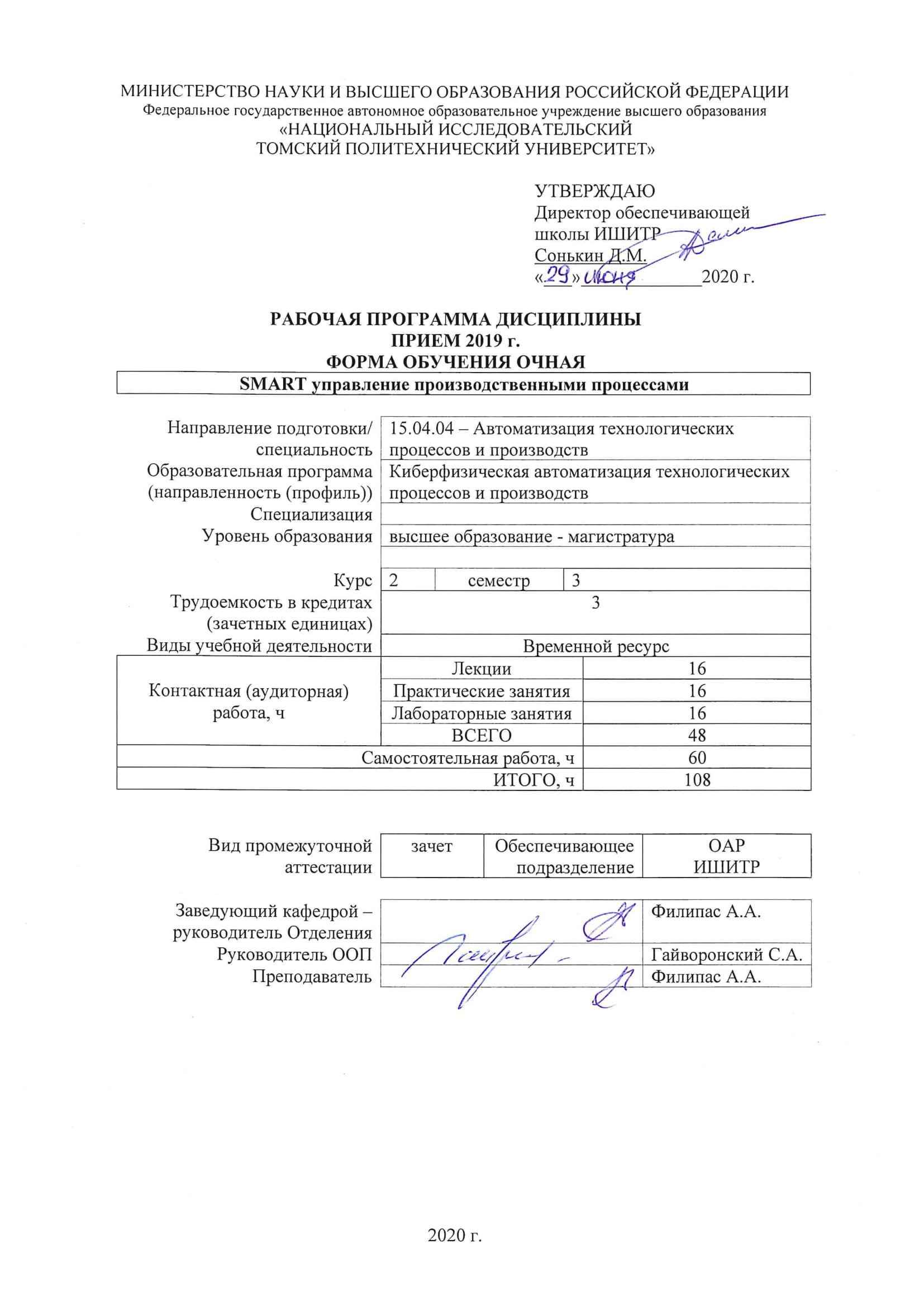 1. Цели освоения дисциплиныЦелями освоения дисциплины является формирование у обучающихся определенного ООП (п. 5. Общей характеристики ООП) состава компетенций для подготовки к профессиональной деятельности.2. Место дисциплины (модуля) в структуре ООПДисциплина относится к вариативной части Блока 1 учебного плана образовательной программы.3. Планируемые результаты обучения по дисциплинеПосле успешного освоения дисциплины будут сформированы результаты обучения:Оценочные мероприятия текущего контроля и промежуточной аттестации представлены в календарном рейтинг-плане дисциплины.4. Структура и содержание дисциплиныОсновные виды учебной деятельностиСодержание разделов дисциплины:Раздел 1. Основы организации производственных процессов на предприятииТехнология автоматизации производственных и бизнес процессов предприятия SMART реализует принципы цифрового проектирования, цифрового производства и цифровой экономики. Она обеспечивает возможность прямого без участия посредников взаимодействия потребителя и производителя с помощью конфигуратора продукции по формированию требуемых характеристик, определению стоимости и сроков изготовления.
Темы лекций:
1. Принципиальная организационная структура предприятия
2. Производственно-технологический процесс предприятия
3. Управление запасами и затратами на предприятии
4. Организация сбыта готовой продукции

Темы практических занятий:
1. Принципиальная организационная структура предприятия
2. Основное и вспомогательное производство
3. Организация технологического процесса по выпуску основной продукции предприятия
4. Управление технологическим процессом в производстве
5. Контроль над качеством продукции
6. Виды материальных ресурсов
7. Организация материально-технического снабжения
8. Работа и расчеты с поставщиками

Темы лабораторных работ:
1. Анализ состояния и тенденции развития машиностроительного предприятия как примера большой системы
2. Построение и анализ структур дерева целей и дерева систем
3. Взаимодействие дерева целей и дерева систем
4. Применение априорного ранжирования
5. Принятие решений в условиях риска
6. Принятие решений в условиях неопределенности
7. Управление возрастной структурой парка оборудования
8. Системный анализ инженерно-технической службы

Раздел 2. Киберфизические системы
Мехатронные и киберфизические системы (CPS). Категории потенциальных улучшений для промышленных киберфизических систем. Интеграция с заводов на машины и их компоненты. Интеграция жизненного цикла продуктов и производственных ресурсов. Гетерогенная производственная инфраструктура от разных поставщиков. Внедрение новых систем в системы с уже работающим оборудованием. Пространственно-временные отношения между объектами в системе.

Темы лекций:
1. Основы промышленного интернета вещей и производственных киберфизических систем
2. Проектирование индустриальных киберфизических систем

Темы практических занятий:
1. Индустриальные киберфизические системы
2. Сферы применения индустриальных киберфизических систем
3. Интеллектуальные фабрики (Smart Factory)
4. Промышленные интеллектуальные данные

Темы лабораторных работ:
1. Интегрированный поток производства
2. Межмашинная связь (связь M2M)
3. Диспетчерский контроль и сбор данных (SCADA)
4. «Умная» продукция
5. Организация самостоятельной работы студентовСамостоятельная работа студентов при изучении дисциплины (модуля) предусмотрена в следующих видах и формах:- Работа с лекционным материалом, поиск и обзор литературы и электронных источников информации по индивидуально заданной проблеме курса
- Изучение тем, вынесенных на самостоятельную проработку
- Поиск, анализ, структурирование и презентация информации
- Выполнение домашних заданий, расчетно-графических работ и домашних контрольных работ
- Подготовка к лабораторным работам, к практическим и семинарским занятиям
- Исследовательская работа и участие в научных студенческих конференциях, семинарах и олимпиадах
- Анализ научных публикаций по заранее определенной преподавателем теме
- Подготовка к оценивающим мероприятиям
6. Учебно-методическое и информационное обеспечение дисциплины 6.1. Учебно-методическое обеспечениеОсновная литература
1. Алпатов, Ю. Н. Математическое моделирование производственных процессов : учебное пособие / Ю. Н. Алпатов. — 2-е изд., испр. — Санкт-Петербург : Лань, 2018. — 136 с. — ISBN 978-5-8114-3052-9. — Текст : электронный // Лань : электронно-библиотечная система. — URL: https://e.lanbook.com/book/107271 (дата обращения: 04.08.2020). — Режим доступа: для авториз. пользователей.
2. Смирнов Ю. А. Технические средства автоматизации и управления : учебное пособие для ВО / Ю. А. Смирнов. — 3-е изд., стер. — Санкт-Петербург : Лань, 2020. — 456 с. : ил. — (Учебники для вузов. Специальная литература).

Дополнительная литература
1. Бакутина, Т. А. Основы автоматизации производственных процессов в машиностроении : учебное пособие / Т. А. Бакутина. — Вологда : Инфра-Инженерия, 2019. — 192 с. — ISBN 978-5-9729-0373-3. — Текст : электронный // Лань : электронно-библиотечная система. — URL: https://e.lanbook.com/book/124660 (дата обращения: 04.08.2020). — Режим доступа: для авториз. пользователей.
2. Модели и способы взаимодействия пользователя с киберфизическим интеллектуальным пространством: Монография. — СПб.: Издательство «Лань», 2019. — 176 с. — (Учебники для вузов. Специальная литература).
6.2. Информационное и программное обеспечениеInternet-ресурсы (в т.ч. в среде LMS MOODLE и др. образовательные и библиотечные ресурсы):1. [Электронный ресурс] Электронная библиотечная система «Лань». – Режим доступа: URL. – https://e.lanbook.com/2. [Электронный ресурс] Электронная библиотечная система «Консультант студента» – Режим доступа: URL. – http://www.studentlibrary.ru/3. [Электронный ресурс] Электронная библиотечная система «Юрайт» – Режим доступа: URL. – http://www.studentlibrary.ru/4. [Электронный ресурс] Электронная библиотечная система «Znanium» – Режим доступа: URL. – http://znanium.com/Лицензионное программное обеспечение (в соответствии с Перечнем лицензионного программного обеспечения ТПУ):1. Acrobat Reader DC and Runtime Software Distribution Agreement
2. Webex Meetings
3. Visual C++ Redistributable Package
4. MatLab, компания  The MathWorks
5. Приложение Symbolic Math Toolbox пакета MATLAB
6. Приложение Simulink пакета MATLAB
7. Microsoft Office7. Особые требования к материально-техническому обеспечению дисциплины Лист изменений рабочей программы дисциплины: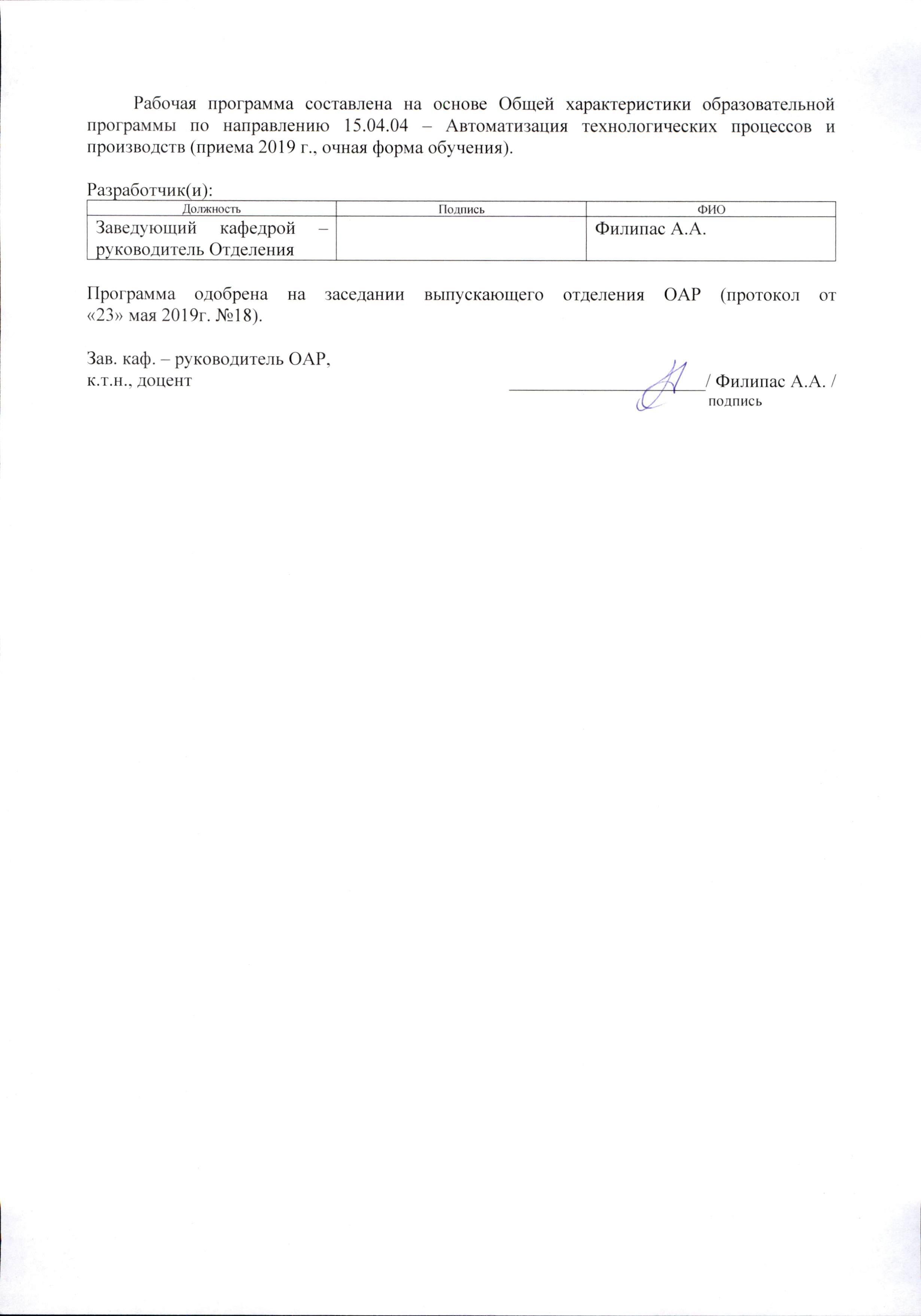 Код компетенцииНаименование компетенцииСоставляющие результатов освоения (дескрипторы компетенции)Составляющие результатов освоения (дескрипторы компетенции)Код компетенцииНаименование компетенцииКодНаименованиеОПК(У)-3Способностью разрабатывать (на основе действующих стандартов) методические и нормативные документы, техническую документацию в области автоматизации технологических процессов и производств, в том числе жизненному циклу продукции и ее качеству, руководить их созданиемОПК(У)-3.В1правилами разработки рабочей конструкторской документации по составным частям автоматизированной системы ОПК(У)-3Способностью разрабатывать (на основе действующих стандартов) методические и нормативные документы, техническую документацию в области автоматизации технологических процессов и производств, в том числе жизненному циклу продукции и ее качеству, руководить их созданиемОПК(У)-3.У1проводить наладку и настройку системы управления технологическими процессами ОПК(У)-3Способностью разрабатывать (на основе действующих стандартов) методические и нормативные документы, техническую документацию в области автоматизации технологических процессов и производств, в том числе жизненному циклу продукции и ее качеству, руководить их созданиемОПК(У)-3.З1методов качественного и количественного анализа точностных и динамических свойств систем управления технологическими процессами ПК(У)-1способность разрабатывать технические задания на модернизацию и автоматизацию действующих производственных и технологических процессов и производств, технических средств и систем автоматизации, управления, контроля, диагностики и испытаний, новые виды продукции, автоматизированные и автоматические технологии ее производства, средства и системы автоматизации, управления процессами, жизненным циклом продукции и ее качествомПК(У)-1.В4Навыками проектирования простых программных алгоритмов и реализации их на языке программирования; наладки, настройки, регулировки, обслуживанию технических средств и систем управления; - навыками оформления результатов исследований и принятия соответствующих решенийПК(У)-1способность разрабатывать технические задания на модернизацию и автоматизацию действующих производственных и технологических процессов и производств, технических средств и систем автоматизации, управления, контроля, диагностики и испытаний, новые виды продукции, автоматизированные и автоматические технологии ее производства, средства и системы автоматизации, управления процессами, жизненным циклом продукции и ее качествомПК(У)-1.У4Проектировать простые программные алгоритмы и реализовывать их с помощью современных средств программирования, разрабатывать алгоритмы централизованного контроля координат технологического объекта реализовывать простые алгоритмы имитационного моделирования, работать с каким-либо из основных типов программных системПК(У)-1способность разрабатывать технические задания на модернизацию и автоматизацию действующих производственных и технологических процессов и производств, технических средств и систем автоматизации, управления, контроля, диагностики и испытаний, новые виды продукции, автоматизированные и автоматические технологии ее производства, средства и системы автоматизации, управления процессами, жизненным циклом продукции и ее качествомПК(У)-1.З4Задачи и алгоритмы: централизованной обработки информации в автоматизированной системе управления технологическими процессами (АСУ ТП) отрасли, оптимального управления технологическими процессами с помощью электронно-вычислительных машин, синтаксис и семантику алгоритмического языка программирования, принципы и методологию построения алгоритмов программных систем; - принципы структурного и модульного программирования с поддержкой жизненного цикла программ, а также объектно-ориентированного программирования, принципы организации и состав программного обеспечения АСУ ТП, методику ее проектированияПК(У)-3способность составлять описание принципов действия и конструкции устройств, проектируемых технических средств и систем автоматизации, управления, контроля, диагностики и испытаний технологических процессов и производств общепромышленного и специального назначения для различных отраслей национального хозяйства, проектировать их архитектурно-программные комплексыПК(У)-3.В2методическими материалами по цифровизации, стандартизации, сертификации и управлению качествомПК(У)-3способность составлять описание принципов действия и конструкции устройств, проектируемых технических средств и систем автоматизации, управления, контроля, диагностики и испытаний технологических процессов и производств общепромышленного и специального назначения для различных отраслей национального хозяйства, проектировать их архитектурно-программные комплексыПК(У)-3.У2применять основные подходы в области цифровизации, стандартизации, сертификации и управлению качеством; основы технического регулирования при решении практических задач ПК(У)-3способность составлять описание принципов действия и конструкции устройств, проектируемых технических средств и систем автоматизации, управления, контроля, диагностики и испытаний технологических процессов и производств общепромышленного и специального назначения для различных отраслей национального хозяйства, проектировать их архитектурно-программные комплексыПК(У)-3.З2технологические процессы изготовления, сборки и испытания проектируемых узлов и агрегатов Планируемые результаты обучения по дисциплинеПланируемые результаты обучения по дисциплинеКомпетенцииКодНаименованиеКомпетенцииРД-1Умение разрабатывать структуры автоматизированных систем, микропроцессорных модулей и систем управления верхнего уровняОПК(У)-1РД-2Владение механизмами поиска и использования источников знаний и данных для автоматизации технологических процессов и производствОПК(У)-1РД-3Знание программно-технических средств, используемых для обработки информации автоматических системПК(У)-1РД-4Умение использовать программно-технические средства для построения автоматических системПК(У)-1РД-5Владение опытом применения программно-технических средств для построения автоматических системПК(У)-3РД-6Знание обработки, анализа и обобщения научно-технической информацию о структурах автоматизированных системПК(У)-3Разделы дисциплиныФормируемый результат обучения по дисциплинеВиды учебной деятельностиОбъем времени, ч.Раздел 1. Основы организации производственных процессов на предприятииРД-1, РД-2, РД-3Лекции8Раздел 1. Основы организации производственных процессов на предприятииРД-1, РД-2, РД-3Практические занятия8Раздел 1. Основы организации производственных процессов на предприятииРД-1, РД-2, РД-3Лабораторные занятия8Раздел 1. Основы организации производственных процессов на предприятииРД-1, РД-2, РД-3Самостоятельная работа30Раздел 2. Киберфизические системыРД-4, РД-5, РД-6Лекции8Раздел 2. Киберфизические системыРД-4, РД-5, РД-6Практические занятия8Раздел 2. Киберфизические системыРД-4, РД-5, РД-6Лабораторные занятия8Раздел 2. Киберфизические системыРД-4, РД-5, РД-6Самостоятельная работа30№Наименование специальных помещенийНаименование оборудования1Аудитория для проведения учебных занятий всех типов, курсового проектирования, консультаций, текущего контроля и промежуточной аттестации  Учебный корпус № 10, 107, 634028 РФ, Томская обл., г.Томск, пр-кт Ленина, д.2Компьютер - 1 шт.;Проекторы - 2 шт.  Стул - 16 шт.;2Аудитория для проведения учебных занятий всех типов, курсового проектирования, консультаций, текущего контроля и промежуточной аттестации (компьютерный класс)  Учебный корпус № 10, 108, 634028 РФ, Томская обл., г.Томск, пр-кт Ленина, д.2Компьютер - 15 шт. Учебный комплект на базе промыш.микропроцессорного контроллера Simatic S7--200 - 1 шт.; Доска аудиторная настенная - 1 шт.;Стол аудиторный - 24 шт.;3Аудитория для проведения учебных занятий всех типов, курсового проектирования, консультаций, текущего контроля и промежуточной аттестации (компьютерный класс)  Учебный корпус № 10, 109, 634028 РФ, Томская обл., г.Томск, пр-кт Ленина, д.2Компьютер - 15 шт.  Доска аудиторная настенная - 1 шт.;Стол аудиторный - 6 шт.;Учебный годСодержание /изменениеОбсуждено на заседании ОАР (протокол)